 ΕΛΛΗΝΙΚΗ ΔΗΜΟΚΡΑΤΙΑ  ΝΟΜΟΣ ΔΩΔΕΚΑΝΗΣΟΥ         ΔΗΜΟΣ ΚΩΑπόσπασμα από το 17ο πρακτικό της από 02-09-2013  συνεδρίασηςτης Οικονομικής Επιτροπής του Δήμου Κω.ΠΕΡΙΛΗΨΗ «Έγκριση μελέτης – όρων διακήρυξης διεθνούς διαγωνισμού  για ανάθεση της εργασίας συντήρησης και επισκευής μηχανημάτων-οχημάτων Δήμου Κω»             Σήμερα στις 02 Σεπτεμβρίου  2013, ημέρα  Δευτέρα & ώρα 13:00, η Οικονομική Επιτροπή του Δήμου Κω, συνήλθε σε δημόσια συνεδρίαση στο Δημοτικό Κατάστημα, ύστερα από την υπ’ αριθ. πρωτ. 33693/29-08-2013 πρόσκληση, που εκδόθηκε από τον Πρόεδρο, και γνωστοποιήθηκε  στα μέλη της αυθημερόν  σύμφωνα με τις διατάξεις των άρθρων 72, 74 και 75 του Ν. 3852/2010 (ΦΕΚ 87 / Α΄ /07-06-2010) – «Νέα Αρχιτεκτονική της  Αυτοδιοίκησης και της Αποκεντρωμένης Διοίκησης – Πρόγραμμα Καλλικράτης» .   	Πριν από την έναρξη της συνεδρίασης αυτής, ο Πρόεδρος διαπίστωσε ότι στο σύνολο των   μελών ήσαν :           Στην συνεδρίαση παρευρέθηκε η υπάλληλος του Δήμου Κω για την ορθή τήρηση των πρακτικών, όπως προβλέπεται από τις διατάξεις του άρθρου 75 του Ν.3852/2010.    	Ο Πρόεδρος, ύστερα από την διαπίστωση απαρτίας, κήρυξε την έναρξη της  συνεδρίασης και εισηγήθηκε  ως κατωτέρω τα θέματα της ημερήσιας διάταξης.ΘΕΜΑ 3ο ΑΡ. ΑΠΟΦ. : 216      Ο  Πρόεδρος  εισηγούμενος το 3ο θέμα της ημερήσιας διάταξης εξέθεσε ότι με την αριθμ. 241/05-08-2013 απόφαση Δ.Σ. εγκρίθηκε η διενέργεια διαγωνισμού για ανάθεση της εργασίας «συντήρησης και επισκευής μηχανημάτων-οχημάτων Δήμου Κω για το έτος 2013». Κατόπιν τούτου ανέφερε ότι κρίνεται απαραίτητη η έγκριση  της μελέτης και των όρων διακήρυξης του διεθνούς διαγωνισμού. Η προϋπολογισθείσα δαπάνη ανέρχεται στο ποσό των  275.088,44 €, συμπεριλαμβανομένου του Φ.Π.Α (16%), η οποία έχει προβλεφθεί στον  προϋπολογισμό του Δήμου Κω για το οικονομικό έτος 2013.  Κριτήριο κατακύρωσης  θα είναι  η χαμηλότερη τιμή και ειδικότερα: Κριτήριο κατακύρωσης για το ή τα συνεργεία που αναλαμβάνουν μηχανολογικές εργασίες με ανταλλακτικά  θα είναι η χαμηλότερη προσφερόμενη τιμή ανά όχημα.Κριτήριο κατακύρωσης για το ή τα συνεργεία που αναλαμβάνουν ηλεκτρολογικές  εργασίες με ανταλλακτικά θα είναι η χαμηλότερη προσφερόμενη τιμή ανά εργασία.Κριτήριο κατακύρωσης  για τα συνεργεία  που αναλαμβάνουν εργασίες με ανταλλακτικά  συντήρησης και επισκευής ελαστικών θα είναι η χαμηλότερη προσφερόμενη τιμή στο σύνολο των εργασιών . Κριτήριο κατακύρωσης για το ή τα συνεργεία που αναλαμβάνουν εργασίες  φανοποιείας με ανταλλακτικά θα είναι η χαμηλότερη προσφερόμενη τιμή ανά εργασία .Κριτήριο κατακύρωσης για το ή τα συνεργεία που αναλαμβάνουν εργασίες μηχανουργείου-τόρνου με ανταλλακτικά θα είναι η χαμηλότερη προσφερόμενη τιμή ανά εργασία .       Ακολούθησε διαλογική συζήτηση κατά την διάρκεια της οποίας διατυπώθηκαν διάφορες απόψεις επί του θέματος μεταξύ αυτών και του μέλους Σιφάκη Ηλία, ο οποίος ανέφερε ότι μετά τις καταγγελίες της Δύναμης Αλλαγής, τις σχετικές με τις αποθήκες του Δήμου, προκύπτει μέγα θέμα για το τι γίνεται με αυτές, τι μπαίνει, τι βγαίνει και γενικά πως γίνεται η διαχείριση τους. Μέχρι αυτό να ξεκαθαριστεί δεν εγκρίνει το θέμα.          Ο Πρόεδρος με τη σειρά του τόνισε ότι κανείς δεν μπορεί να καταγγέλλει και να σπιλώνει άτομα και ειδικότερα εργαζόμενους του Δήμου, χωρίς στοιχεία.  Η αποθήκη του Δήμου λειτουργεί άψογα υπό την ευθύνη συγκεκριμένων υπαλλήλων και δεν επιτρέπει σε κανέναν να αμφισβητεί την ακεραιότητά τους.            Στη συνέχεια ζήτησε από τα μέλη να αποφασίσουν σχετικά. Υπέρ της πρότασης ψήφισαν ο Πρόεδρος κ. Γιωργαράς Αντώνιος και δύο (2) μέλη: 1) Ρούφα Ιωάννα, 2) Μήτρου Εμμανουήλ.Κατά της πρότασης ψήφισε ένα (1) μέλος:  1) Σιφάκης Ηλίας.          Η Οικονομική  Επιτροπή μετά από διαλογική συζήτηση, ανταλλαγή θέσεων και απόψεων, αφού έλαβε υπόψη της :         Την εισήγηση του Προέδρου Τις διατάξεις του  ΠΔ 28/80Το άρθρο 72 του Ν.3852/10Την παρ. 1 και την παρ 4 του άρθρου 209 του Ν. 3463/06, όπως αναδιατυπώθηκε με την παρ.3 του άρθρου 22 του Ν.3536/07Την απόφαση 241/2013 Δ.Σ. περί έγκρισης ανάθεσης της εργασίαςΤην μελέτη η οποία συντάχθηκε από την αρμόδια υπηρεσία του ΔήμουΑΠΟΦΑΣΙΖΕΙ  κατά ΠΛΕΙΟΨΗΦΙΑΜε τρία (3) ΝΑΙ και ένα (1) ΟΧΙΑ. Εγκρίνει τη μελέτη και τους όρους διακήρυξης του ανοικτού διεθνούς διαγωνισμού για ανάθεση της εργασίας με τίτλο «Συντήρηση και επισκευή μηχανημάτων-οχημάτων και βοηθητικού εξοπλισμού του Δήμου Κω  για το έτος 2013», με κριτήριο κατακύρωσης:για το ή τα συνεργεία που αναλαμβάνουν μηχανολογικές εργασίες με ανταλλακτικά  τη χαμηλότερη προσφερόμενη τιμή ανά όχημα.για το ή τα συνεργεία που αναλαμβάνουν ηλεκτρολογικές  εργασίες με ανταλλακτικά τη χαμηλότερη προσφερόμενη τιμή ανά εργασία.για τα συνεργεία  που αναλαμβάνουν εργασίες με ανταλλακτικά  συντήρησης και επισκευής ελαστικών τη χαμηλότερη προσφερόμενη τιμή στο σύνολο των εργασιών . για το ή τα συνεργεία που αναλαμβάνουν εργασίες  φανοποιείας με ανταλλακτικά τη χαμηλότερη προσφερόμενη τιμή ανά εργασία .για το ή τα συνεργεία που αναλαμβάνουν εργασίες μηχανουργείου-τόρνου με ανταλλακτικά τη  χαμηλότερη προσφερόμενη τιμή ανά εργασία .Β.   Διαθέτει το ποσό των 243.088,88 €, συμπεριλαμβανομένου του Φ.Π.Α. και σε βάρος των Κ.Α.   10.6263, 15.6263, 15.6264,  20.6264, 20.6263, 25.6263, 30.6263, 30.6264, 35.6263, 35.6264, 50,6263 του προϋπολογισμού του Δήμου Κω για το οικονομικό έτος 2013. Το υπόλοιπο ποσό των 28.999,56 € θα βαρύνει τον προϋπολογισμό του έτους 2014. ………….……………………………………………………………………………………………...Αφού συντάχθηκε και αναγνώσθηκε το πρακτικό αυτό, υπογράφεται ως κατωτέρω. 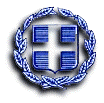                                                                               ΣΧΕΔΙΟEΛΛΗΝIΚΗ ΔΗΜΟΚΡΑΤIΑΝΟΜΟΣ ΔΩΔΕΚΑΝΗΣΟΥ                                                                                  ΚΩΣ ……../……../2013ΔΗΜΟΣ ΚΩ                                                                                                   	ΑΡ.ΠΡΩΤ: ……………..ΔΙΕΥΘΥΝΣΗ ΟΙΚΟΝΟΜΙΚΩΝ ΥΠΗΡΕΣΙΩΝ ΤΜΗΜΑ:   Λογιστικό και Επιμελητείας ΓΡΑΦΕΙΟ : Προμηθειών και Διαχείρισης ΥλικούΤΑΧ. ΔΙ/ΝΣΗ  :  Αντιμάχεια-Κως ΤΗΛΕΦΩΝΟ : 2242360115, 123 ,162                                                                           ΠΛΗΡΟΦΟΡΙΕΣ : Γραφείο προμηθειών και διαχείρισης υλικούΘΕΜΑ :  « ΣΥΝΤΗΡΗΣΗ ΚΑΙ ΕΠΙΣΚΕΥΗ ΜΗΧΑΝΗΜΑΤΩΝ - ΟΧΗΜΑΤΩΝ & ΒΟΗΘΗΤΙΚΟΥ ΕΞΟΠΛΙΣΜΟΥ ΤΟΥ  ΔΗΜΟΥ ΚΩ  για το έτος 2013 ».  ΔΙΑΚΗΡΥΞΗ ΑΝΟΙΚΤΟΥ ΔΙΑΓΩΝΙΣΜΟΥΟ Δήμαρχος Κω προκηρύσσει δημόσιο Διεθνή ανοιχτό μειοδοτικό διαγωνισμό με σφραγισμένες προσφορές ενδεικτικού προϋπολογισμού 272.088,44 € συμπεριλαμβανομένου του Φ.Π.Α 16%. για την ανάδειξη συνεργείων των παρακάτω εργασιών: 1 )Συνεργεία που αναλαμβάνουν μηχανολογικές εργασίες με ανταλλακτικά τοποθετημένα επί οχήματος  συντήρησης και επισκευής των μηχανημάτων-οχημάτων και βοηθητικού εξοπλισμού του Δήμου Κω σε Μηχανολογικά  θέματα παροχής υπηρεσιών.2 )Συνεργεία που αναλαμβάνουν ηλεκτρολογικές εργασίες με ανταλλακτικά τοποθετημένα επί οχήματος συντήρησης και επισκευής των μηχανημάτων-οχημάτων και βοηθητικού εξοπλισμού του Δήμου Κω σε Ηλεκτρολογικά  θέματα παροχής υπηρεσιών.3) Συνεργεία που αναλαμβάνουν συντήρησης και επισκευής ελαστικών με ανταλλακτικά  τοποθετημένα επί οχήματος των μηχανημάτων-οχημάτων και βοηθητικού εξοπλισμού του Δήμου Κω σε θέματα παροχής υπηρεσιών.4)Συνεργεία που αναλαμβάνουν εργασίες φανοποιείας με ανταλλακτικά  τοποθετημένα επί οχήματος των μηχανημάτων –οχημάτων και βοηθητικού εξοπλισμού του Δήμου Κω σε θέματα παροχής υπηρεσιών  5)Συνεργεία που αναλαμβάνουν εργασίες μηχανουργείου –τόρνου με ανταλλακτικά τοποθετημένα επί οχήματος  των μηχανημάτων –οχημάτων και βοηθητικού εξοπλισμού του Δήμου Κω σε θέματα παροχής υπηρεσιών .για το έργο « Συντήρηση και επισκευή μηχανημάτων –οχημάτων και βοηθητικού εξοπλισμού του Δήμου Κω για το έτος 2013» με ελεύθερη συμπλήρωση του καταλόγου ανταλλακτικών με την εργασία τοποθέτησης  που έχει συνταχθεί από την υπηρεσία.Κριτήριο κατακύρωσης για το ή τα  Συνεργεία που αναλαμβάνουν μηχανολογικές εργασίες με ανταλλακτικά  είναι η χαμηλότερη προσφερόμενη τιμή ανά όχημα .Κριτήριο κατακύρωσης για το ή τα  Συνεργεία που αναλαμβάνουν ηλεκτρολογικές  εργασίες με ανταλλακτικά  είναι η χαμηλότερη προσφερόμενη τιμή ανά εργασία  .Κριτήριο κατακύρωσης  για τα Συνεργεία  που αναλαμβάνουν εργασίες με ανταλλακτικά  συντήρησης και επισκευής ελαστικών είναι η χαμηλότερη προσφερόμενη  τιμή στο σύνολο των εργασιών . Κριτήριο κατακύρωσης για το ή τα Συνεργεία που αναλαμβάνουν εργασίες  φανοποιείας με ανταλλακτικά είναι η χαμηλότερη προσφερόμενη τιμή ανά εργασία .Κριτήριο κατακύρωσης για το ή τα Συνεργεία που αναλαμβάνουν εργασίες μηχανουργείου-τόρνου με ανταλλακτικά είναι η χαμηλότερη προσφερόμενη τιμή ανά εργασία .Ο διαγωνισμός θα διεξαχθεί την ........................................ 2013 ημέρα ...................... και ώρα.................. π. μ(ώρα λήξης των προσφορών) ενώπιον της επιτροπής δημοπρασιών του Δήμου στο Δημοτικό Εργοτάξιο (Μαρμαρωτό 4ο χλμ Επαρχιακής οδου Κω-Χωριών )ΑΡΘΡΟ 1οΙσχύουσες διατάξεις.Η διενέργεια του διαγωνισμού  διέπεται από τις διατάξεις του Π.Δ. 28/1980 «περί εκτελέσεως έργων και προμηθειών Ο.Τ.Α.»,  του άρθρου 209 του N 3463/2006  με τίτλο  «Νέος  Δημοτικός  & Κοινοτικός Κώδικας» και Πράξεων  100 , 122, 146 και 148  2012 του Ζ κλιμακίου του Ελεγκτικού Συνεδρίου περί της διενέργειας διαγωνισμών και υπηρεσιών με το Π.Δ 28/80 και Π.Δ 60/07 Άρθρο 20Συμβατικά ΣτοιχείαΣτοιχεία της σύμβασης που θα προσαρτηθούν σ΄ αυτή κατά σειρά ισχύος είναι:α) Η διακήρυξη της δημοπρασίας β )Κατάλογος εργασιών συντήρησης.γ) Ενδεικτικός προϋπολογισμός δ) Συγγραφή υποχρεώσεωνε) Τεχνική  μελέτηΆρθρο 30Προϋπολογισμός των εργασιών Συντήρησης - ΕπισκευήςΣυμπεριλαμβανομένου και της δαπάνης της προμήθειας των αναγκαίων ανταλλακτικών έχει προϋπολογιστεί ενδεικτικά σε 234.559,00 €  χωρίς Φ.Π.Α 16% . Το ποσό των 243.088,88 θα χρηματοδοτηθεί από τα έσοδα του Δήμου και θα βαρύνει τους αντίστοιχους  Κ.Α του έτους 2013 : 10.6263 , 15.6263 , 15.6264 , 20.6264 , 20.6263 , 25.6263 , 30.6263 , 30.6264 , 35.6263 , 35.6264 , 50.6263 ενώ το υπόλοιπο ποσό των 28.999,56 € θα καλυφθεί από τον προϋπολογισμό του 2014.Άρθρο 40Δεκτοί στον ΔιαγωνισμόΔεκτοί στον διαγωνισμό γίνονται φυσικά ή νομικά πρόσωπα ή Κοινοπραξίες  αυτών που έχουν τις απαραίτητες  άδειες στην εκτέλεση της εργασίας όπως αυτή περιγράφεται στην παρούσα Μελέτη . Εφίσταται  ιδιαίτερα η προσοχή  όσων θα πάρουν μέρος στον διαγωνισμό να λάβουν προσεχτικά υπόψιν τους τις πα.4 και 6 του άρθρου 18 του Π.Δ 28/80 που αναφέρεται στον τρόπο με τον οποίο μπορούν να συμμετέχουν νόμιμα στην δημοπρασία δηλ Α) αν είναι φυσικά πρόσωπα, αυτοπροσώπως με ταυτότηταΒ) αν είναι εταιρεία Ο.Ε ή Ε.Π.Ε , εκπροσωπούνται από τον διαχειριστή ή τους διαχειριστές ή άλλο πρόσωπο νόμιμα εξουσιοδοτημένο σύμφωνα με το καταστατικό της εταιρίας ή το δημοσιευμένο Φ.Ε.ΚΓ) αν είναι Α.Ε από το μέλος του Διοικητικού Συμβουλίου της εταιρίας ή άλλο πρόσωπο νόμιμα εξουσιοδοτημένο, προσκομίζοντας πρακτικό του Δ.Σ της εταιρίας.Δ) αν είναι Κοινοπραξίες φυσικών ή νομικών προσώπων οι προσφορές τους κατατίθενται από όλα τα μέλη αυτών αυτοπροσώπως ή από κοινό εκπρόσωπο , που ορίζεται με συμβολαιογραφικό πληρεξούσιο .Άρθρο 50Δικαιολογητικά συμμετοχής στο διαγωνισμόΟι δικαιούμενοι συμμετοχής στο διαγωνισμό υποβάλουν μαζί με την προσφορά τα παρακάτω αναγραφόμενα δικαιολογητικά :Πιστοποιητικό του Βιομηχανικού ή Βιοτεχνικού ή εμπορικού επιμελητηρίου που θα φαίνεται η εγγραφή τους σ΄ αυτό και το είδος των εργασιών τους και η άσκηση του επαγγέλματος αυτό τον χρόνο.Πιστοποιητικό φορολογικής ενημερότητας Πιστοποιητικό Ασφαλιστικής Ενημερότητας Πιστοποιητικό Ποινικού Μητρώου όταν πρόκειται για ιδιοκτήτη συνεργείου, φυσικό πρόσωπο ότι δεν έχει καταδικαστεί από τα ελληνικά δικαστήρια σε ποινή που να αποκλείει την συμμετοχή του σύμφωνα με τον ποινικό κώδικα. Τα Νομικά Πρόσωπα πρέπει να προσκομίζουν απόσπασμα Ποινικού Μητρώου όπως παρακάτω :- Ε.Π.Ε οι διαχειριστές τους - Ο.Ε & Ε.Ε οι διαχειριστές τους και οι - Α.Ε ο Πρόεδρος και ο Διευθύνοντας Σύμβουλος Πιστοποιητικό αρμόδιας δικαστικής ή διοικητικής αρχής από το οποίο να προκύπτει ότι δεν τελούν υπό πτώχευση, εκκαθάριση, αναγκαστική διαχείριση πτωχευτικό συμβιβασμό, ή άλλη ανάλογη κατάσταση και επίσης ότι δεν τελούν υπό διαδικασία  κήρυξης σε πτώχευση ή έκδοσης απόφασης αναγκαστικής εκκαθάρισης ή αναγκαστικής διαχείρισης ή πτωχευτικού συμβιβασμού  ή υπό άλλη ανάλογη διαδικασία.Δήλωση για εκτέλεση ή μη από τον διαγωνιζόμενο ομοίων εργασιών, που θα αναφέρει με λεπτομέρεια τους Δήμους και τις Κοινότητες που έχει συνεργαστεί και θα αναφέρονται οι τομείς της συνεργασίας. Υπεύθυνη δήλωση του άρθρου 8 του Ν 1599/86, με την οποία θα δηλώνεται ότι δεν υφίστανται νομικοί περιορισμοί λειτουργίας της επιχείρησης και ότι δεν έχει        αποκλεισθεί η συμμετοχή της από διαγωνισμούς του δημοσίου ή των Ο.Τ.Α..Υπεύθυνη Δήλωση του διαγωνιζόμενου ότι έλαβε γνώση των όρων της διακήρυξης και            των σχετικών με αυτήν διατάξεων  και νόμων και  τους αποδέχεται πλήρως και              ανεπιφύλακτα ή ποιόν όρο δεν αποδέχεται. Υπεύθυνη  Δήλωση του διαγωνιζόμενου ότι τα ανταλλακτικά που θα χρησιμοποιηθούν θα είναι καινούρια αρίστης ποιότητας ,αξιόπιστου κατασκευαστικού οίκου, κατάλληλα για τα μηχανήματα  που προορίζονται και θα παρέχεται εγγύηση ενός έτους,Εγγυητική Επιστολή αναγνωρισμένης τράπεζας ή πιστωτικού ιδρύματος που λειτουργεί στην Ελλάδα ή γραμμάτιο του Ταμείου Παρακαταθηκών και Δανείων για ποσό ίσο με το 2% της συνολικής δαπάνης του προϋπολογισμού χωρίς  το Φ.Π.Α. ανά κατηγορία την οποία επιθυμεί να συμμετέχει, (άρθρο 15 απρ. 7 του π. δ 28/80).           Η εγγύηση θα έχει ισχύ επτά   (7) μήνες  από την  ημέρα διενέργειας του διαγωνισμού ,άρθρο 26 παρ.1 ΕΚΠΟΤΑ εδάφιο 1111.Τα νομικά πρόσωπα θα πρέπει να προσκομίσουν  επιπλέον  καταστατικό του νομικού προσώπου με όλες τις μεταβολές και όπως ισχύει την ημέρα κατάθεσης της προσφοράς του και 12.Πιστοποιητικό από το ΓΕΝΙΚΟ ΕΜΠΟΡΙΚΟ ΜΗΤΡΩΟ (ΓΕΜΗ) Επιμελητηρίου περί μεταβολών του Καταστατικού των νομικών προσώπων .Άρθρο 6 Τρόπος Κατάθεσης των ΠροσφορώνΣτον  ΕΞΩΤΕΡΙΚΟ φάκελο πρέπει να αναγράφονται ευκρινώς Α. Η λέξη ΠΡΟΣΦΟΡΑ με κεφαλαία γράμματα .Β. Ο πλήρης τίτλος της αρμόδιας υπηρεσίας που διενεργεί την προμήθεια .Γ. Ο αριθμός της διακήρυξης .Δ. Η ημερομηνία του διαγωνισμού Ε. Τα στοιχεία του αποστολέα Σε αυτόν το φάκελο κατατίθενται όλα τα προαναφερόμενα στο άρθρο 5 της παρούσης δικαιολογητικά συμμετοχής Προσφορές που υποβάλλονται ανοιχτές δεν γίνονται δεκτές .Α’ ΦΑΚΕΛΟΣ ΕΣΩΤΕΡΙΚΟΣ -  ΤΕΧΝΙΚΗ ΠΡΟΣΦΟΡΑΣτον Α’ εσωτερικό φάκελο, όπου και σ’ αυτόν θα αναγράφονται ευκρινώς με κεφαλαία γράμματα όλα τα προηγούμενα στοιχεία που αναφέρονται στον κυρίως φάκελο της προσφοράς και θα είναι καλά σφραγισμένος, τοποθετούνται τα παρακάτω:1.Εκθεση αξιολόγησηςΗ έκθεση θα περιλαμβάνει:α.  Ειδικότητες προσωπικού συνεργείου β.  Εξειδίκευση συνεργείου σε ορισμένες επισκευές (πχ υδραυλικά συστήματα) γ.  Μηχανολογικός εξοπλισμός συνεργείου. Ειδικά μηχανήματα για συγκεκριμένες επισκευές ή  συντηρήσεις. δ.  Δυνατότητα εξωτερικής επισκευής στο τόπο της βλάβης του οχήματος. ε. Εμπειρία του συνεργείου πάνω σε γνωστούς κατασκευαστές οχημάτων. Πχ. CATERPILLAR, VOLVO, MERCEDES, IVECO, JCB, RAM, NISSAN.κ.λ.π. (Συμβεβλημμένο συνεργείο με συγκεκριμένους κατασκευαστές). Στην έκθεση αξιολόγησης ο προϊστάμενος κάθε συνεργείου μπορεί επίσης να αναφέρει εκτός των συγκεκριμένων στοιχείων που ζητούνται και οτιδήποτε άλλο πιστεύει  ότι μπορεί να εκτιμηθεί θετικά.Β’ ΦΑΚΕΛΟΣ ΕΣΩΤΕΡΙΚΟΣ-ΟΙΚΟΝΟΜΙΚΗ ΠΡΟΣΦΟΡΑΣτον Β’ εσωτερικό φάκελο όπου και σ’ αυτόν θα αναγράφονται ευκρινώς με κεφαλαία γράμματα όλα τα προηγούμενα στοιχεία που αναφέρονται στον κυρίως φάκελο της προσφοράς και θα είναι καλά σφραγισμένος, με ποινή αποκλεισμού  θα περιλαμβάνεται συμπληρωμένη η οικονομική προσφορά στην οποία θα αναγράφεται η τιμή για όλα τα ανταλλακτικά και όλες τις εργασίες επί του καταλόγου ανταλλακτικών-εργασιών που έχει συντάξει  η υπηρεσία για την κατηγορία ή τις κατηγορίες που συμμετέχει ο διαγωνιζόμενος .Η οικονομική προσφορά θα γίνεται σε έντυπο του Δήμου το οποίο επισυνάπτεται .Άρθρο 60Συμπλήρωση Οικονομικής ΠροσφοράςΗ συμπλήρωση τιμών του καταλόγου, που έχει συντάξει  η υπηρεσία είναι ελεύθερη.. Η οικονομική προσφορά θα πρέπει να αναφέρει  αριθμητικά την τιμή που προσφέρει ο εκάστοτε διαγωνιζόμενος στο κατάλογο ανταλλακτικών (τοποθετημένων) της υπηρεσίας, που αφορά την κάθε είδος συντηρήσεων – επισκευών, για την οποία συμμετέχει. Άρθρο 70Τρόπος διενέργειας του διαγωνισμούΑ. Οι ενσφράγιστες προσφορές θα κατατεθούν στην αρμόδια για τον διαγωνισμό επιτροπή. Οι προσφορές θα γίνονται δεκτές από την επιτροπή διαγωνισμού του Δήμου την ημέρα και ώρα που καθορίζεται στην περιληπτική διακήρυξη.Αφού περάσει η ώρα της προηγούμενης παραγράφου αυτού του άρθρου κηρύσσεται το τέλος παράδοσης των προσφορών και αναγράφεται αυτό στα πρακτικά και απαγορεύεται για οποιοδήποτε λόγο αποδοχή μεταγενέστερης προσφοράς με ποινή ακυρότητας του διαγωνισμού εκτός αν η επίδοση προσφορών συνεχίζεται χωρίς διακοπή και μετά από την ώρα αυτή.Β. Μετά την λήξη της παράδοσης των προσφορών , η συνεδρίαση συνεχίζεται δημόσια και αρχίζει από την Επιτροπή ο έλεγχος των δικαιολογητικών που υποβλήθηκαν  κατά σειρά επίδοσης και αναγράφονται στα πρακτικά περιληπτικά τα έγγραφα που βρίσκονται μέσα στον φάκελο.Οι δυο σφραγισμένοι φάκελοι που βρίσκονται μέσα στον ανοιχτό και περιέχουν αντίστοιχα την οικονομική προσφορά και την τεχνική προσφορά παραμένουν σφραγισμένοι και αναγράφεται πάνω σ’ αυτούς ο αύξοντας αριθμός του ανοιχτού φακέλου.Μετά την καταγραφή των δικαιολογητικών όλων των προσφορών οι παρευρισκόμενοι στην αίθουσα του διαγωνισμού εξέρχονται και η συνεδρίαση συνεχίζεται μυστική.Γ. 1. Η επιτροπή συνεδριάζει μυστικά και ελέγχει τα δικαιολογητικά έγγραφα των διαγωνιζόμενων και αποφασίζει για αυτούς που αποκλείονται.Στη συνέχεια συνεδριάζει δημοσίως και ο Πρόεδρος της επιτροπής ανακοινώνει αυτούς που αποκλείονται από τον διαγωνισμό και τους λόγους του αποκλεισμού τους και τους καλεί να παραλάβουν τους σφραγισμένους φακέλους και την εγγυητική επιστολή συμμετοχής στον διαγωνισμό.Προσφορές που αποκλείστηκαν κατά την πιο πάνω διαδικασία του Διαγωνισμού και δεν παραλήφθηκαν αμέσως από τους διαγωνιζόμενους δεν έχουν καμία αξία ή επίπτωση στο Διαγωνισμό.Κατόπιν αποσφραγίζονται κατά σειρά οι δυο σφραγισμένοι φάκελοι των προσφορών (ΤΕΧΝΙΚΗ ΠΡΟΣΦΟΡΑ Έκθεση Αξιολόγησης - ΟΙΚΟΝΟΜΙΚΗ ΠΡΟΣΦΟΡΑ )  αυτών που έγιναν δεκτοί στον διαγωνισμό και ανακοινώνονται μεγαλόφωνα οι εκπτώσεις και το αποτέλεσμα αξιολόγησης της έκθεσης.Δ. Προσφορά που είναι τελείως αόριστη και ανεπίδεκτη εκτίμησης απορρίπτεται σαν απαράδεκτη. Οι έγγραφες προσφορές και όλα τα απαιτούμενα δικαιολογητικά συμμετοχής στο διαγωνισμό αριθμούνται και μονογράφονται σε κάθε φύλλο από όλα τα μέλη της Επιτροπής.Προσφορές που δεν φέρουν την υπογραφή του διαγωνιζόμενου ή δεν είναι σύμφωνες με τους όρους της διακήρυξης απορρίπτονται σαν απαράδεκτες.Ε.  1.   Αντιπροσφορές δεν γίνονται δεκτές και θεωρούνται απαράδεκτεςΗ επιτροπή διαγωνισμού επιφυλάσσεται να αποφασίσει για τον μειοδότη σε επόμενη συνεδρίαση χωρίς την παρουσία των διαγωνιζόμενων.ΣΤ. Ανάδοχος αναδεικνύεται :για τις μηχανολογικές εργασίες με ανταλλακτικά εκείνος που προσφέρει την χαμηλότερη τιμή ανά όχημα για τις ηλεκτρολογικές εργασίες με ανταλλακτικά εκείνος που προσφέρει την χαμηλότερη τιμή ανά  εργασία για  τις εργασίες επισκευής και συντήρησης ελαστικών με ανταλλακτικά εκείνος που προσφέρει την χαμηλότερη τιμή στο σύνολο των εργασιών, για τις εργασίες φανοποιείας με ανταλλακτικά εκείνος που προσφέρει την χαμηλότερη τιμή ανά εργασία και  για τις εργασίες μηχανουργείου –τόρνου με ανταλλακτικά εκείνος που προσφέρει την χαμηλότερη τιμή ανά εργασία . Η επιτροπή αφού λάβει υπ’ όψιν και τα λοιπά στοιχεία του φακέλου του διαγωνισμού και τις τυχόν ενστάσεις που υποβλήθηκαν, αποφασίζει για την ανάδειξη του μειοδότη ή των μειοδοτών.Σε περίπτωση που περισσότεροι μειοδότες συγκεντρώνουν τα ίδια προσόντα θα γίνει μεταξύ τους κλήρωση.Στη συνέχεια η επιτροπή διαγωνισμού του Δήμου ανακοινώνει δημόσια το αποτέλεσμα της δημοπρασίας και επιστρέφονται σ αυτούς που απέτυχαν η εγγύηση συμμετοχής τους στον διαγωνισμό.Οι επί της διεξαγωγής του διαγωνισμού ενστάσεις κατατίθενται στην Επιτροπή που διενέργησε το διαγωνισμό μέχρι και της επόμενης του διαγωνισμού ημέρας από την διεξαγωγή του.Οι ενστάσεις για το αποτέλεσμα της δημοπρασίας δίνονται στο πρωτόκολλο του Δήμου μέχρι την επόμενη της ανακοίνωσης του αποτελέσματος και διαβιβάζονται αυθημερόν στην επιτροπή που έκανε την δημοπρασία.Η αρμόδια επιτροπή  συζητά τυχόν ενστάσεις, εγκρίνει και κατακυρώνει το αποτέλεσμα της δημοπρασίας σε επόμενη συνεδρίαση της.Ζ. Η απόφαση της αρμόδιας επιτροπής τα πρακτικά της δημοπρασίας και οι τυχών ενστάσεις στέλνονται στην Περιφέρεια για έγκριση.Η. Ο ανάδοχος συνεχίζει να έχει τις υποχρεώσεις της προσφοράς του μέχρι την έγκρισης του αποτελέσματος του διαγωνισμού.Θ. Ο ανάδοχος υποχρεούται σε προθεσμία όχι μικρότερη των πέντε  ημερών και μεγαλύτερη των δέκα ημερών από την κοινοποίηση της έγκρισης του διαγωνισμού να προσέλθει στο Δήμο για υπογραφή της σχετικής σύμβασης.Η σύμβαση που θα γίνει με ιδιωτικό έγγραφο, θα περιλάβει τους όρους αυτής της διακήρυξης σε συνδυασμό με την προσφορά του αναδόχου και τυχών όρους που θα συμφωνηθούν.Η σύμβαση αυτή θα υπογραφεί από τον νόμιμο εκπρόσωπο του αναδόχου και τον Δήμαρχο, θα είναι γραμμένη στην Ελληνική γλώσσα , θα είναι σύμφωνα με την Ελληνική Νομοθεσία από την οποία θα διέπεται και κάθε διαφορά που θα μπορούσε να προκύψει στο μέλλον και η οποία θα υπάγεται στην αρμοδιότητα των Ελληνικών Δικαστηρίων. Ι. Στη σύμβαση ο ανάδοχος θα εγγυηθεί για την ορθή και σχολαστική εκτέλεση των εργασιών, που θα αναλάβει, καθώς και θα δεσμευτεί για την καλή συνεργασία  με την αρμόδια επιτροπή του Δήμου Κω.   Κ. Μετά την υπογραφή της πιο πάνω σύμβασης εκτός από τα πιο πάνω στοιχεία της σύμβασης κανένα άλλο έγγραφο ή στοιχείο προγενέστερο από αυτή που συντάχθηκε η εναλλάχθηκε μεταξύ των συμβαλλομένων δεν θα μπορεί να ληφθεί υπόψη με κανένα τρόπο για την ερμηνεία των όρων της σύμβασης.Λ. Εάν ο ανάδοχος του έργου δεν παρουσιαστεί μέσα στις πιο πάνω προθεσμίες για υπογραφή της σύμβασης ή δεν φέρει την σύμφωνα με τον Νόμο εγγυητική επιστολή καλής εκτέλεσης του έργου εφαρμόζονται σ΄ αυτόν οι κυρώσεις που προβλέπονται από το Π.Δ 28/80.Άρθρο 80Εγγύηση καλής εκτέλεσης της σύμβασηςΚατά την υπογραφή της σύμβασης ο ανάδοχος του έργου πρέπει να καταθέσει εγγυητική επιστολή  καλής εκτέλεσης αναγνωρισμένης Τράπεζας που λειτουργεί στην Ελλάδα ποσού ίσου με το 5% της δαπάνης χωρίς το Φ.Π.Α. , της ομάδας επισκευών, για την οποία έχει κερδίσει τον διαγωνισμό. Εάν δηλαδή κάποιος είναι ανάδοχος σε περισσότερες από ένα, είδος συντηρήσεων – επισκευών,  τότε θα προσκομίσει εγγυητική επιστολή καλής εκτέλεσης που θα είναι ίση  με το 5% του αθροίσματος  των μερικών δαπανών των ειδών όπως αυτές φαίνονται στην οικονομική του προσφορά, χωρίς  το Φ.Π.Α.. (αρ 26 παρ 1 του Π.Δ 28/80)Η εγγύηση θα έχει ισχύ έξι  (6 )μήνες από την ημέρα υπογραφής της σύμβασης.Αρθρο 90Ισχύς Προσφορών- Η προσφορά του μειοδότη ισχύει και τον δεσμεύει για έξι (6) μήνες μέχρι την υπογραφή της σύμβασης  .Άρθρο 100Ενστάσεις1.Οι ενστάσεις κατά της δημοπρασίας κατατίθενται στην επιτροπή που διενέργησε τη δημοπρασία μέχρι την επόμενη από τη διεξαγωγή της δημοπρασίας εργάσιμη ημέρα . Οι ενστάσεις που κατατέθηκαν στον δήμο πρωτοκολλούνται και διαβιβάζονται αυθημερόν στην επιτροπή που διενήργησε τη δημοπρασία. 2.Για τις ενστάσεις αποφαίνεται η Οικονομική Επιτροπή .   Άρθρο 110Γλώσσα σύνταξης των προσφορώνΟι προσφορές οικονομικές και τεχνικές καθώς και η Έκθεση αξιολόγησης θα είναι γραμμένες στην Ελληνική γλώσσα και θα είναι πλήρες και σαφείς σε όλα τους τα σημεία οποιαδήποτε ασάφεια θα ερμηνεύεται σε βάρος του προσφέροντας.Άρθρο 120Περιγραφή του τρόπου που θα πραγματοποιούνται οι εργασίες συντήρησης - επισκευής Από τον Δήμο Κω έχει οριστεί επιτροπή η οποία είναι αρμόδια για την διαχείριση όλων των θεμάτων,  που αφορούν την συντήρηση – επισκευή του Μηχανολογικού Εξοπλισμού του Δήμου.Η επιτροπή είναι υπεύθυνη για  την κατάρτιση του Προγράμματος Συντήρησης των οχημάτων – μηχανημάτων και λοιπού μηχανολογικού εξοπλισμού. Ο ανάδοχος του έργου θα ενημερώνεται για το πρόγραμμα  και βάσει αυτού θα διενεργεί τις συντηρήσεις. Οι συντηρήσεις θα περιλαμβάνουν προκαθορισμένες εργασίες συντήρησης καθώς επίσης και προκαθορισμένους ελέγχους που θα αφορούν τα διάφορα τμήματα των μηχανημάτων. Οι εργασίες και οι έλεγχοι που θα πραγματοποιούνται, πρέπει λεπτομερώς να καταγράφονται με σκοπό την δημιουργία αρχείου για το ιστορικό, την άμεση και  ορθή παρακολούθηση του κάθε μηχανήματος.Η επιτροπή είναι υπεύθυνη να ενημερώνει τον ανάδοχο για τις πιθανές βλάβες των μηχανημάτων. Οι βλάβες που είναι δυνατόν να αντιμετωπιστούν άμεσα και στον τόπο λειτουργίας του εκάστοτε μηχανήματος θα πρέπει να αντιμετωπίζονται από τον ανάδοχο αναλόγως. Ο ανάδοχος αναλαμβάνει την υποχρέωση να ενημερώσει άμεσα την επιτροπή για την πορεία της βλάβης. Θα πρέπει να ενημερώσει δηλαδή α) για την αποκατάσταση της, β) για την πρόχειρη αντιμετώπιση της, γ) για την αδυναμία αντιμετώπισης της, και τέλος  δ) για την προμήθεια των απαιτούμενων ανταλλακτικών για την επισκευή. Στις περιπτώσεις β) και γ) η επιτροπή θα παίρνει απόφαση και σε συνεννόηση με τον ανάδοχο θα ορίζεται ημερομηνία κατά την οποία θα γίνεται εισαγωγή του μηχανήματος στο συνεργείο. Η αντιμετώπιση της  βλάβης, η προμήθεια  των αναγκαίων ανταλλακτικών για την επισκευή, η πιθανή κατασκευή υλικών, τμημάτων του μηχανήματος που χρήζουν αντικατάστασης, θα πραγματοποιούνται με συναπόφαση της αρμόδιας επιτροπής και του αναδόχου.Είναι καθήκον της επιτροπής να παρακολουθεί και να ελέγχει όλες τις εργασίες που θα τελούνται από τον ανάδοχο για την εξασφάλιση της ορθής και ποιοτικής αντιμετώπισης των προβλημάτων των μηχανημάτων.	Στην διάρκεια του έτους ενδεχομένως να προκύψει η ανάγκη για ανταλλακτικά και  εργασίες, για το σύνολο των μηχανημάτων του επισυναπτόμενου πίνακα των μηχανοκίνητων μέσων του Δήμου Κώ, τα οποία είναι αδύνατον την παρούσα στιγμή να προβλεφθούν. Στην περίπτωση αυτή ο Ανάδοχος θα υποβάλει προσφορά η οποία θα ελέγχεται από την αρμόδια επιτροπή και θα εγκρίνεται από την Οικονομική Επιτροπή. Είναι επιθυμητό να λαμβάνονται προσφορές για την ίδια επισκευή ή για τα ίδια ανταλλακτικά και από άλλα συνεργεία. Άρθρο 130Εγγύηση Ποιότητας ΕργασιώνΟ ανάδοχος  θα εγγυηθεί με την υπογραφή της σύμβασης ότι οι παρερχόμενες υπηρεσίες του  θα είναι στο σύνολο τους, άριστης ποιότητας και θα παράσχει εγγύηση καλής λειτουργίας ενός έτους από την ολοκλήρωση και παραλαβή της κάθε επισκευής. Ο χρόνος αποκατάστασης των μηχανημάτων θα είναι ο ταχύτερα δυνατός. Άρθρο 140ΠροκαταβολήΔεν προβλέπεται προκαταβολή. Η πληρωμή θα γίνεται μετά το  πέρας των εργασιών συντήρησης και επισκευής με την προσκόμιση του σχετικού παραστατικού Άρθρο 150Τρόπος πληρωμήςΗ πληρωμή της αξίας των ειδών θα γίνεται σε ευρώ σε διάστημα 3 μηνών από την προσκόμιση του σχετικού Τιμολογίου και όλων των απαιτούμενων δικαιολογητικών που συνοδεύουν το τιμολόγιο .Άρθρο 160Ο ανάδοχος  δεν έχει δικαίωμα να προβάλει αδυναμία έγκαιρης περατώσεως  οποιασδήποτε εργασίας, επικαλούμενος τυχόν δυσχέρεια εξευρέσεως στην αγορά ανταλλακτικών, γιατί σ’ αυτή την περίπτωση θα πρέπει άμεσα να είχε  ενημερώσει την αρμόδια επιτροπή έτσι ώστε να είχε δοθεί λύση.  Άρθρο 170Εγγύηση ΈκπτωσηςΟ ανάδοχος εγγυάται το σταθερό και αμετάβλητο των τιμών της προσφοράς του στο χρονικό διάστημα που ορίζεται από το συμφωνητικό που θα υπογραφεί μεταξύ του Δήμου Κω και του αναδόχου.Άρθρο 180Τον ανάδοχο βαρύνουν οι δαπάνες κάθε μορφής φόροι και τέλη δίχως καμιά διάκριση, κηρύκεια και δημοσιεύσεις του διαγωνισμού  από τον οποίο ανακηρύχτηκε, τα οποία θα πρέπει να έχουν πληρωθεί κατά την υπογραφή της σύμβασης. Όλα αυτά θα περιληφθούν στην προσφερόμενη από τον ανάδοχο τιμή. Δεν είναι δυνατόν να προκύψει αμφισβήτηση ή ενδεχόμενη απαίτηση του αναδόχου για επιπλέον καταβολή αποζημιώσεως σ΄ αυτόν για τις παραπάνω διαδικασίες.Άρθρο 190Ο ανάδοχος δηλώνει με την παρούσα ότι έχει λάβει πλήρη γνώση των υποχρεώσεων του και δηλώνει ότι θα συμμορφωθεί με τις γραπτές ή προφορικές εντολές της αρμόδιας υπηρεσίας του Δήμου σχετικά με τις εργασίες συντήρησης και επισκευής των μηχανημάτων του Δήμου Δικαίου.Άρθρο 200Σημειώνεται ότι ο Δήμος δεν είναι υποχρεωμένος να εξαντλήσει ολόκληρη την ποσότητα χρημάτων των μερικών δαπανών αλλά και του συνολικού προϋπολογισμού, που αφορά το έργο της συντήρησης και επισκευής και στις τρεις  κατηγορίες  εφόσον οι ανάγκες του αποδειχθούν μικρότερες κατά την εκτέλεση της σύμβασης έργου.Άρθρο 210 Για ότι δεν προβλέφθηκε ισχύουν οι σχετικές διατάξεις του Π.Δ 28/80, του N.3463/2006 Κύρωση του Κώδικα Δήμων και  Κοινοτήτων καθώς και μεταγενέστεροι Νόμοι, εγκύκλιοι και διατάγματα. Άρθρο 220Διάρκεια Σύμβασης Η Σύμβαση θα έχει διάρκεια έξι (6) μήνες  και θα ξεκινάει από την επομένη της υπογραφής της Άρθρο 230Ειδικοί όροιΟ ανάδοχος υποχρεούται το αργότερο εντός τριών (3) ημερών από την προσκόμιση του οχήματος στο συνεργείο με την εντολή επιθεώρησης, όπως υποβάλλει γραπτώς στον Δήμο ΔΕΛΤΙΟ ΕΠΙΘΕΩΡΗΣΕΩΣ ΟΧΗΜΑΤΟΣ, με αναλυτική περιγραφή της βλάβης ή της απαιτούμενης συντηρήσεως αυτού καθώς και των απαιτούμενων ανταλλακτικών και εκτίμηση της απαιτούμενης δαπάνης. Το δελτίο αυτό διαβιβάζεται αυθημερόν στην υπηρεσία για έλεγχο από την αρμόδια επιτροπή  και έγκριση  για την επισκευή ή συντήρηση.Κατόπιν της έγκρισης της Τεχνικής Επιθεώρησης, επισκευάζεται το αυτοκίνητο και συντάσσεται ΔΕΛΤΙΟ ΕΠΙΣΚΕΥΗΣ ΟΧΗΜΑΤΟΣ, με αναλυτική περιγραφή της βλάβης που αποκαταστάθηκε ή της γενόμενης συντηρήσεως αυτού καθώς και των ανταλλακτικών που χρησιμοποιήθηκαν με την  τελική δαπάνη.                                          					         Ο ΔΗΜΑΡΧΟΣ ΚΩ                                      				                                  ΚΩΣΤΑΣ  ΚΑΪΣΕΡΛΗΣ                   ΠΑΡΟΝΤΕΣΓιωργαράς Αντώνιος Ρούφα ΙωάνναΜήτρου ΕμμανουήλΣιφάκης Ηλίας            ΑΠΟΝΤΕΣΖερβός ΝικόλαοςΜαρκόγλου ΣταμάτιοςΚιλιμάτος Νικόλαος4Μουζουράκης ΘεόφιλοςΠαπαχρήστου-Ψύρη Ευτέρπη       οι οποίοι  κλήθηκαν και δικαιολογημένα δεν προσήλθαν    Μπαραχάνος Αθανάσιος   Διακογιώργης ΕλευθέριοςΟ Πρόεδρος της Οικονομικής ΕπιτροπήςΓιωργαράς Αντώνιος    Τα μέληΡούφα ΙωάνναΜήτρου Εμμανουήλ  Σιφάκης Ηλίας                                         